Erfolgsrezept Factoring: Höhere Liquidität & mehr Sicherheit für UnternehmenTEBA Kreditbank erzielt erstmals 1 Milliarde Euro Factoring-UmsatzImmer mehr deutsche Unternehmen nutzen Factoring im nationalen wie im internationalen Geschäft als moderne Finanzierungsform. Im Geschäftsjahr 2019 erreichte die bundesweit tätige TEBA Kreditbank erstmals in der Firmengeschichte einen Factoring-Umsatz von 1 Milliarde Euro. Beim Factoring profitiert der Unternehmer von einem 100-prozentigen Schutz vor Zahlungsausfällen: Er tritt seine offenen Forderungen an die TEBA Kreditbank ab, die ihm den ausstehenden Betrag unmittelbar auszahlt und sich als Factoring-Partner um die Begleichung der Forderungen kümmert. Die Liquidität des Unternehmens ist damit gesichert. Als Spezialinstitut und Tochterunternehmen der örtlichen VR-Bank hat sich die TEBA Kreditbank bundesweit als starker Partner und als einer der erfolgreichsten Factoring-Dienstleister für den deutschen Mittelstand etabliert. Die TEBA Kreditbank mit Sitz in Landau an der Isar ist mittlerweile das Factoring-Institut mit den meisten Kunden in Deutschland. Nachdem im Geschäftsjahr 2018 schon mehr als 996 Millionen Euro im Factoring umgesetzt wurden, wurde im Jahr 2019 erstmals die Grenze von 1 Milliarde Euro überschritten (Factoring-Umsatz 2019: 1,047 Mrd. Euro). Die Geschäftsführer der TEBA Kreditbank, Dr. Werner Leis, Claudia Engemann und Christina Fleischmann, feierten den Erfolg am 7. Januar 2020 mit ihren rund 190 Mitarbeitern. Starkes Wachstum am deutschen Factoring-Markt im 1. Halbjahr 2019 Immer mehr Unternehmen in Deutschland vertrauen auf Factoring zur Sicherung oder Erhöhung ihrer Liquidität: Im ersten Halbjahr 2019 verzeichnete der Markt bereits 91.440 Kunden1 und einen Factoring-Umsatz von 132,8 Milliarden Euro1. Dr. Werner Leis, Geschäftsführer der in ganz Deutschland tätigen TEBA Kreditbank, fasst die Vorteile des Factorings für Unternehmer zusammen: „Viele Firmeninhaber und Unternehmer kennen das Problem, wenn Privatkunden nicht zahlen und Unternehmen sich mit dem Zahlungsvorgang Zeit lassen. Durch die Ausstände sinkt der Liquiditätsgrad des eigenen Unternehmens. Zudem braucht man Zeit, Nerven und den einen oder anderen Mitarbeiter, um offene Ausstände zu mahnen und einzubringen. Mit Factoring lässt sich dieses Problem beheben. Der Unternehmer tritt seine Forderungen an das Factoring-Unternehmen ab, das ihm den offenen Betrag auszahlt. Dafür wird lediglich eine geringe Gebühr erhoben, die sich bei der TEBA Kreditbank pro eingereichter Rechnung im Skontobereich bewegt. Weitere Kosten fallen nicht an.“Dennoch sei noch viel Beratungsarbeit zu leisten: „Manche Unternehmer haben mitunter Bedenken. Sie befürchten, dass auf der Rechnung die Forderungsabtretung aufscheint und den Kunden irritiert“, weiß Dr. Leis. Mit dem sogenannten „stillen Factoring“ könne man dieser Befürchtung entgegenwirken. „Beim stillen Factoring erfährt der Kunde nichts über die Abtretung und den Verkauf der Forderung. Rechnungen werden auf neutralem Briefpapier in neutralen Kuverts oder auf Wunsch mit dem Branding des Kunden versandt“, so Dr. Leis.1 Quelle: Deutscher Factoring Verband e.V., Pressemitteilung vom 7. August 2019Sicherung der Liquidität auch für kleinere BetriebeBeim Factoring übernimmt die TEBA Kreditbank von einem Betrieb Forderungen aus Lieferung und Leistung. Gleichzeitig wird das Risiko möglicher Zahlungsausfälle getragen, wenn ein Kunde des Betriebs zahlungsunfähig wird. Geschäftsführer Dr. Werner Leis erläutert: „Das Factoring der TEBA Kreditbank ist spezialisiert für kleine und mittlere Unternehmen mit einem Jahresumsatz zwischen 50.000 und 15 Millionen Euro. Unterschiedlichste Branchen können Factoring nutzen. Wir sind hier breit aufgestellt und können die Angebote stets an die jeweiligen Bedürfnisse und Gegebenheiten einer Branche anpassen.“ Ob Privatkunden, Gewerbekunden oder öffentliche Hand: Die TEBA kauft in ganz Deutschland Rechnungen an alle Kundengruppen an, auch Rechnungen nach VOB und Abschlagszahlungen. Ein Unternehmen genießt durch Factoring den 100-prozentigen Schutz vor Zahlungsausfällen, was die eigene Liquidität erheblich stärkt. „Das ist vor allem für kleinere Betriebe und mittelständische Unternehmen mit einer knappen Kapitaldecke von Vorteil. Durch Factoring verbessern sich nicht nur ihre Bilanzzahlen: Sie können zudem ihr Insolvenzrisiko reduzieren und verfügen über mehr kurzfristig mobilisierbares Investitionskapital. Freie Finanzmittel können auch für Einkaufsvorteile (Skonti, Rabatte) genutzt werden, was die Flexibilität und die Chancen am Wettbewerbsmarkt steigert“, weiß Dr. Leis.TEBA Kreditbank GmbH & Co. KG – Spezialbank mit Schwerpunkt Factoring1972 wurde die TEBA Kreditbank GmbH & Co. KG in Landau an der Isar gegründet, um einfach, unabhängig und flexibel eine Vielzahl kleinteiliger Finanzierungen mit kurzen Laufzeiten zu ermöglichen. Als Spezialinstitut und Tochterunternehmen der örtlichen VR-Bank ist die TEBA Kreditbank in ganz Deutschland tätig und ein starker Partner des Mittelstands. In den letzten Jahren wurde der Bereich Factoring erfolgreich auf- und ausgebaut: So wuchs der Umsatz in diesem Geschäftsbereich kontinuierlich auf 1 Milliarde Euro im vergangenen Jahr. Die TEBA Kreditbank ist das Factoring-Institut mit den meisten Kunden in Deutschland.Neben Factoring bietet die TEBA Kreditbank auch Spezialfinanzierungen im gewerblichen und privaten Bereich an, etwa für Lohnsteuervorfinanzierungen, Dentallaborfinanzierungen und für die Finanzierung der Einlagerung von Nabelschnurblut.Das starke Wachstum und der anhaltende Erfolg spiegeln sich auch in der Mitarbeiterzahl des Unternehmens: Die TEBA Kreditbank beschäftigt über 190 Mitarbeiter. Allein seit 2003 wurden 120 neue Mitarbeiter eingestellt.FotoindexPressekontakt: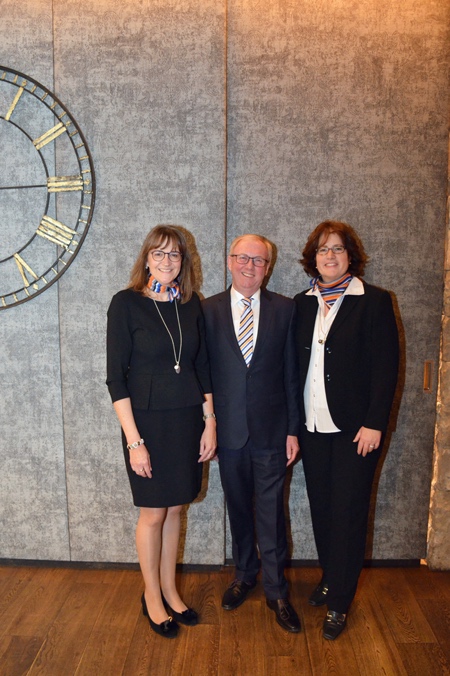 Die Geschäftsführung der TEBA Kreditbank, Claudia Engemann, 
Dr. Werner Leis und Christina Fleischmann, freut sich über den erstmaligen Factoring-Jahresumsatz von 1 Milliarde Euro.© TEBA KreditbankTEBA Kreditbank GmbH & Co. KGAlexandra LullaLindenstraße 594405 Landau an der IsarT: +49 9951 9804 775M: alexandra.lulla@teba-kreditbank.dewww.teba-kreditbank.de 